ANALYN 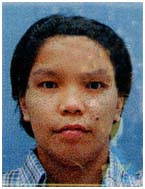 Analyn356086@2freemail.com OBJECTIVES:	To be able to enhance and develop further knowledge, skills and abilities to attain the level of competency that will complement both corporal and global needs and demands.PERSONAL DATADate of Birth		:		February 23, 1979Place of Birth		:		Santiago IsabelaHeight			:		5’2”Weight			:		58 kls.Civil Status		:		SingleSex			:		FemaleCitizenship		:		FilipinoReligion		:		Iglesia ni CristoLanguage		:		English/TagalogEDUCATIONAL BACKGROUNDTertiary			:		University of La Salette 					Bachelor of Science in Civil Engineering					Santiago City Philippines    				                                                                         UnderGraduate Secondary		:		University of La Salette					Santiago City					1992-1996Elementary		:		Victory Norte Elementary School					Santiago City PhilippinesEMPLOYMENT RECORDCLEANERServe Plus Cleaning CompanyDubaiMarch 12,2016 - PresentClEANER/PORTERUniversity of DammamDammam ,Saudi ArabiaSRACOSeptember 2013-September 2015LIASON OFFICER/PROCESSORD” Armory Sporting GoodsCamp CrameQuezon CityJanuary 2012 – December 2014PRODUCTION WORKER  Glofit  Inc.Mount view,Bancal Carmona,CaviteMarch 2010-August 2010PRODUCTION STAFFPrint RepublicCarmona, CaviteJune 2008-November2010PRODUCTION WORKERUniversal Robina CorporationBagong Ilog, Pasig CityOctober 2005-February 2006CLERKY & R AdvertisingRCBC Plaza Makati CityApril 2005-October 2006COORDINATORMIGHTY MIGHT INCORPORATED (YAKULT)1999-2001